Newbury Town LibraryDraft Minutes of Board of Trustees MeetingDate: August 15th, 2023Meeting called to order at 4:00 pm. In attendance: (In Person) Trustees Dick Ravin, Dick Passeri, Beth Cennami, and Library Director, Erin Thompson. (By Video Connection) Trustee, Terry Litterst. Absent: Patty Olson.The board moved, seconded and approved the minutes of the July 25 Trustees Meeting.Library Director Thompson presented her August Director’s Report. She and the board discussed a number of topics including the MVLC’s coming roll-out of virtual e-Cards, their new Lucky Day Collection of selected titles, and the effect empty positions at Town Hall has on the library’s budgeting process. The board moved, seconded and approved a revised Home Delivery Eligibility Policy and its new Guidelines document. The board continued its July discussion of the EBSCO Solar Grant program with plans to enquire who at EBSCO is the point person for the grant, and to learn more from Town Planner Martha Taylor about the Town’s Green City Program involvement. The board moved, seconded and approved by unanimous vote the renewal of Library Director Erin Thompson’s contract for three years, with a $2000 raise for her exemplary work in the past year, retroactive to this past July 1, 2023..The board set its next meeting for September 19th at 4:00 PM  and adjourned at 5:40 PM.Documents:Agenda of August 15, 2023Director’s Report 08/15/23Draft Diversity and Inclusion Statement 07/07/2023Draft Home Delivery Eligibility Policy 08.08.23Draft Home Delivery Guidelines 08/08/2023July 23 StatisticsDraft Minutes Trustees Meeting of 07.25.23Draft Reconsideration of Materials Form 07/18/202308/23 Budget Update08/23 Funds Update  Respectfully, 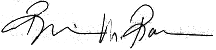 Richard Ravin, Secretary